             Delta Corp Limited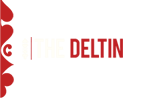 “The Deltin” hotelOffice: C/o.Delta Corp Limited, 2nd Floor, Bayside Mall, Tardeo Road, Haji Ali, Mumbai 400 034. Ph : 022-40794708  Contact person :- Mr. Sandeep Patil, #0260 6699141/6699220 #8511155571 ,Email Id-  sandeeppatil@deltin.com Website : http://www.deltacorp.in/tender.html        Mr. Girish Agarwal ,0260 6699121# 7698819809 Email Id- girishagarwal@deltin.com                TENDER NOTICESEALED tenders are invited in a envelope up to 4.00 p.m. by 10th Dec Tuesday  , for the supply of goods and services at Daman 5 Star Hotel “The Deltin”for the Financial Year : Jan 2020 to Dec 2020. The goods/items are Provision Items, Milk Products, Indian and Imported Fresh Vegetables & Fruits, Meat, Eggs, Fish and Sea Food (Fresh & Frozen), Printing & Stationery, Alcoholic and Non Alcoholic Beverages, Housekeeping Supplies, Water tanker Supplies, Tobacco & Cigar, Florist/flower suppliers, Skilled/Unskilled Labour Suppliers, Farsan, Indian & Bengali Sweets, Ice Cream &Kulfi, Packing Material, Garden Maintenance with Labour and consumables, Bakery items suppliers, Carpentry, Electrical, Hardware, plumbing and paint items suppliers, caterings items suppliers, Consumables Supplier, Printer & Cartage Suppliers, Tissue Paper / Napkin/toilet rolls/ garbage bags & miscellaneous consumables supplier, Fuel gel suppliers, Charcoal/diesel suppliers,.Annual Contractors for :  Wedding/Event Decorator,  DJ with Equipments Contractor, Kitchen Equipments/Burner and Hood Cleaning AMC vendor, Transformers & Electrical Panels AMC Vendor, Motors rewinding vendor, Roof/ACP/Glass Façade Cleaning Vendor, Civil & Fabricators Contractors CCTV AMC Vendor, Security Agency Contractor,  Scrap buyers, Authorized Wet & Dry Garbage Vendor, Chamber Cleaners Vendors, STP/WTP  Maintenance vendor, Swimming pool maintenance vendors, pest control agency, skilled /unskilled manpower    Provider agency, toughen glass supply & installation vendors, garden maintenance agency.    Note: The terms and conditions of the Tender in prescribed pro-forma available on our website-http://www.deltacorp.in/tender.html & Physical Tender Form and other particulars are available on Daman & Mumbai Offices, Daman :- Delta Corp Limited (The Deltin), Survey No.8/1 & 8/1-A, Varkund, Nani Daman, Daman (U.T) 396210. Ph : 0260-6699141. Mumbai- Delta Corp Limited, 2nd Floor, Bayside Mall, Tardeo Road, Haji Ali, Mumbai 400 034. Between 9.00 a.m. and 5.00 p.m. on working days. Bidder has to submit tender on or before 4.00 p.m. by 10th Dec Tuesday. (The reference of main Item should be written on the envelope; Tenderer is free to bid for single or more items)  The Tender Inviting Department shall not be responsible if the Tender is lost / not received due to postal delay.Delta Corp Limited“The Deltin” hotelOffice: C/o.Delta Corp Limited, 2nd Floor, Bayside Mall, Tardeo Road, Haji Ali, Mumbai 400 034. Ph : 022-40794708  Contact person :- Mr. Sandeep Patil, #0260 6699141/6699220 #8511155571 ,   Email Id-  sandeeppatil@deltin.com Website : http://www.deltacorp.in/tender.html          Mr. Girish Agarwal ,0260 6699121# 7698819809 Email Id- girishagarwal@deltin.comSEALED tenders are invited up to 4.00 p.m. by 10th Dec 2019, for the supply of the following items on a rate contract basis, for the period 1st Jan 2020 to 31st Dec 2020.	The tender is subject to the following terms and conditions:Well known Branded products will be given preference.  Past experience in supplying to reputed organizations is necessary.The hotel reserves the right to reject any or all the tenders without assigning any reasons whatsoever and no representation shall be entertained on this account.All rates will be inclusive of all taxes and delivery charges.  All items will be supplied an at door delivery basis at the hotel site in Daman. INDICATIVE DETAILS OF TENDERS ON RATE CONTRACT BASISFOR THE PERIOD 01.1.2020 TO 31.12.2020GENERAL DIRECTIONS TO TENDERERSTenderers are to sign the Tender form, giving exact specification of the articles, the contents and the design of the articles and the schedules of rates.  All tenders, not so signed, shall be rejected.The hotel reserves the right to disqualify the complete tender if overwriting or erasing is found in the rate column.  Each page must be stamped and signed.Tenders are to be enclosed in sealed envelopes addressed to the company of the company clearly stating on the envelope the category of articles tendered for.No tender will be accepted unless it is properly sealed. Tenders must be brought duly sealed to the above said address and delivered as directed.  All tender quotations should, besides the specifications already stated in the Tender Form very clearly specify the articles in respect of contents, brand, quality, quantity, size, weight and any other additional specification, wherever applicable to such items.In the event of the Tender being accepted, the contract must be signed by by the authorized representative of the entity bidding for the Tender.Successful tenderer or tenderers shall supply articles in such quantities and as per specifications and quality demanded as any ordered on him or them from time to time.  The quantities mentioned in the schedule are only indicative of the estimated requirements of the hotel, and the hotel does not bind itself to purchase/to complete any or all the quantities indicated therein.If any article is not available or the Tenderer does not want to quote for it, clear remarks to this effect must be made against such articles.The successful tenderers will be required to deliver the articles under the terms of contract at the hotel in Daman which shall be inclusive of delivery charges, cartage, freight etc.The hotel also reserves the right to enter into parallel contracts simultaneously or at any time during the period of this contract with one or more tenderer(s)/supplier(s) for such quantity of such item(s) as the Company (whose decision shall be final) may determine and terminate the contract with21 days noticein the case of the unsatisfactory performance of the tenderers.All disputes are subject  toDaman jurisdiction only.To be furnished after acceptance of tender &before execution of agreement.I/We agree to abide by above		terms and conditions			………………………		Signature of Tenderer			FINANCIAL BIDFrom: __________________	__________________ 	___________________To,Mr. Sandeep Patil/Mr. Girish Agarwal/Mr. Suresh Sahane,The Deltin,Delta Corp Limited2nd Floor, Bayside Mall,OppSobo Central, Tardeo Road,Hajiali, Mumbai 400 034 Sir,	With reference to your advertisement-Tender in the local newspapers and website for the year 01 Jan 2020 to 31 Dec 2020 for the following items, I/We hereby submit my/our Financial bid required by you:NOTE:--------------------------------		Signature of Tenderer			DescriptionUOMQuantity Rate  OFFICESTATIONERYRAINCOAT PLASTIC SUPER QUALITYNO17UMBRELLANO77PAPER A4 J.KPK745BINDER CLIP 41 MMPK7BINDER CLIP 51 MMPK6BOARD  PINPK8BOX FILE SMALLNO8CELLO TAPE 1/2 INCHNO35CLOTH ENVELOPE - 10 * 12NO29FLAT  FILENO2HIGHLIGHTERNO54PEN LEXI BLUENO1,015MARKER PERMANENTNO25ERASER NATRAJNO82OHP MARKERNO545PEN (USE&THROW)NO743FILE FOLDER PLASTICNO49POST IT 2X3NO9POST IT 3X3NO7REGISTER 12QNO8REGISTER 1QNO10REGISTER 2QNO18REGISTER 3QNO52REGISTER 4QNO56REGISTER 6QNO18SCISSOR MEDIUMNO18WRITING PAD A4 SIZENO127SPRING FILENO63STAMP PAD INKNO2STAPLER BIG NO 45-HPNO6STAPLER NO.10NO18STAPLER PIN NO.24X6PK97STAPLER PIN NO.10PK263VISITING CARD FOLDERNO1MARKER WHITE BOARDNO319ENVELOP COVER WHITE (9.5 X4.5)INCHNO1,380OHP SHEETNO2REGISTER 5QNO2BINDER CLIP 25 MMPK8BOX FILE-BIGNO285BROWN TAPE 2 INCHNO26CARBON PAPERPK1CELLO TAPE 2 INCHNO131CORRECTION PENNO29FEVIQUICK SMALLNO237FILE DIVIDERPK9U PIN-COLOUR 28MMPK48SCALE STEEL-12 INCHNO7IN -OUT TRAYNO1CHART PAPERNO690SHARPNERNO33CARTRIDGE 901 INKJET COLOR - ABNO31CARTRIDGE 901 INKJET BLACK - ABNO59REGISTER ATTENDANCE 4Q ANUPAMNO3PUNCH DP-600 KANGAROONO1CARTRIDGE 12A TONER - ABNO1CLOTH ENVELOPE 16X12NO12KOT PAPER ROLL 2 PLY CARBONLESNO585PLASTIC BUTTON FOLDERNO29SMALL ENVALOP INNO12,995BIG ENVELOPESNO1,921CUTTER SMALLNO21CARTRIDGE 36A - ABNO18BROTHER TAPE TZE-131NO3CARTRIDGE RIBBON ERC-38NO12CARTRIDGE RIBBON ERC-27NO37PENCIL NATRAJPK2WHITE BOARD DUSTERNO5WRITING PAD NO.8-NO253CELLO TAPE 1 INCHNO107CELLO TAPE DISPENSER / CUTTERNO1STICKER PULLNO115STICKER PUSHNO115PAPER A3 JKPK1REGISTER ATTENDANCE 3QNO3KEY RING WITH PLASTIC TAGNO173STAMP PAD SMALL - CAMELNO1GLUE STICK MEDIUM 8GM(CAMEL)NO55CALCULATOR OREVA OL-512NO6CRICKET BALL( SEASON)NO12Lamination Pouch 250 Micron (85x110)mmPC8,165PAPER A4 - PAPER ONEPK26A4 SIZE STCIEKR PAPERPK1LETTER HEAD-DCLNO3,565STAPLER HP-210NO1Notice Baord 3X5 FeetNO1EMPLOYEE SERVICE RECORD FILE WITH PRINTINGNO316LAMINATION POUCH 225X310MM (A4 Size)NO460TONER 36A-VCNO8SHOE FOR GYM INSTRUCTORPR1LAMINATION MACHINENO1CROSSWORD GAME SMALL SIZENO115SMILE BALLNO115CUBE GAME MULTI COLOURNO46CARTRIDGE 53A-VCNO1CARTRIDGE INK 901 BLACK-VCNO30CARTRIDGE INK 901 COLOR-VCNO18BLACK BOARD WITH STANDNO1STAPLER TS-623 KANGAROONO2 PRINTING & STATIONERY-ADMINKOT BOOKNO140SALES LOG BOOKNO17LIQUOR REGISTER 100PAGENO9IKT BOOKNO25IBT BOOKNO13SPOILAGE BOOKNO41BREACKAGES BOOKNO1AMENITY VOUCHER BOOK 1X3NO38MILK ORDER & RECEIVE  BOOKNO1MINIBAR DAILY INVENTORY BOOKNO1MINIBAR CONSUPTION SHEET BOOKNO1GUEST CALL REGISTER A3 sizeNO3LINEN EXCHANGE BOOKNO14COMMENT CARDNO3,910GATE PASS BOOK RETURNABLENO5GATE PASS BOOK NON RETURNABLENO23NC  INVOICENO368TAX INVOICE (50 NO PER BOOK)NO646SUPERVISOR REGISTERNO9OCCUPANCY REPORT BOOK SMALLNO76ROOM ATTANDANCE REGISTERNO17BILL HANDOVER REGISTER BOOKNO5MASTER ERAND REGISTER BOOKNO12FEEDBACK FORMNO345FEEDBACK FORM - VEGASNO2,760FEEDBACK FORM - EMPERORNO1,265HOTEL VISITING CARDSNO690FOOD CUPON(B/F,LUNCH & DINNER)NO5STICKER NON-VEG.NO14,835STICKER VEG.NO55,114GET WELL SOON (FROM MR. AKARSH MATHUR)NO115GET WELL SOON CARD ( FROM  THE TEAM DELTIN)NO115HAPPY BIRTHDAY CARD  ( FROM AKARSH MATHUR)NO115HAPPY BIRTH DAY CARD ( FROM  THE TEAM DELTIN)NO115HAPPY ANNIVERSARY CARD ( FROM AKARSH MATHUR)NO115HAPPY ANNIVERSARY CARD( FROM  THE TEAM DELTIN)NO115WARM WELCOME CARD ( FROM AKARSH MATHUR)NO230WARM WELCOME CARD  ( FROM  THE TEAM DELTIN)NO115ENTRANCE REGISTER (STAFF flECLARATION)NO12ASSOCIATE GATE REGISTER (DHPL INWARD)NO12VEHICLE MOVMENT REGISTERNO12EMPLOYEE LEAVE CARD 12 KG CARD SHEET (YELLOW)NO575MAIN GATE  GUEST MOVEMENT REGISTERNO12ERRAND SHEET CARD(1/8 SIZE,80GSM )NO920FOOD & BEVERAGE CHEQUE REGISTER 4/4 Size - 60 gsmNO10CASH HANDOVER RAGISTER A/4 Size - - 80GSMNO23CAR REQUISITION SLIP BOOK: 8x5.25 size, 60 gsmNO35VISIITNG/BUSINESS CARDSNO7,360MAIN GATE VEHICLE MOVEMENT REGISTERNO17NEW YEAR TICKET(ESC. 2019)- COUPLE ENTRYNO276NEW YEAR TICKET(ESC.2019)- SINGLE ENTRYNO276NEW YEAR TICKET(ESC.2019)-COMP. SINGLE ENTRYNO104NEW YEAR TICKET(ESC.2019)-COMP.COUPLE ENTRYNO104SS MAGNETIC NAME TAG (3" X0.75"x1 mm) WITH LOGONO575TENT CARD 4X6.5 PRINT WITH LAMINATIONNO2,070OUR EFFORT CARD 4.5X6  PRINT WITH LAMINATIONNO2,300BANQUET CHALLAN BOOK(CARBON LESS)NO8IN ROOM DINING BOOK(1/3 SIZE)NO12FILE DEVIDER( PERSONAL DATA)NO230FILE DEVIDER (PERFORMANCE / CONDUCT )NO230FILE DEVIDER (TRAINING & DEVELOPMENT )NO230FILE DEVIDER (EMPLOYMENT )NO230FILE DEVIDER (LETTER )NO230FILE DEVIDER (MISCELLANEOUS )NO230PETROL / DIESEL BOOK (HR/ADMIN)NO9SS NAME TAG MAGNETS ONLYNO230REDIUM VINYL STICKERST7 PRINTING & STATIONERY - GUESTCOASTERSNO18,630LEFT LUGGAGE TAGSNO2,415LETTERHEADS FONO112,700LAUNDRY SERVICE CARD (PRICE LIST)NO2,300LUGGAGE TAG BLACKNO35,995KEY GUARD CARDNO12,006VELVET PARKING TAGNO15,755VING CARD RFID KEY CARD WITH LOGO (WHITE MILFARE)NO1,610VING CARD RFID KEY CARD WHITE WITHOUT LOGONO460KEY JACKET (KEY POUCH)NO18,055PENCIL BLACK (ECO FRIENDLY) WITH LOGONO13,915NOTE PAD WITH LOGO- SIZE:1/8 &100 GSM PAPERNO12,075NOTE PAD W. LOGO SIZE:1/16,100GSM,10 PAGESNO9,890MENU 250GSM ART PAPERNO29MINIBAR MENU 250GSM ART PAPERNO1,610DISCOUNT CARDS 95MMX220MM DIGITAL PRINTINGNO1,035PACKAGE CARDS 95MMX220MM DIGITAL PRINTINGNO1,035BREAK FAST CARD 6"x2" 250GSM DISITAL PRINTINGNO472CARD (AKARSH MATHUR) 8.5"X3" 300GMS MATT LAMINATEDNO230LUGGAGE TAG WITH LOGO LETTERNO12JACKPOT TICKET BOOKNO14SINGLE CARD (WELCOME CARD) 300 GSM ART PAPER WITHNO1,150 PRINTED DISPOSABLE & PACKINGPREPACKED TOOTHPICK WITH DELTIN LOGONO8,970PREPACKED STRAW WITH DELTIN LOGONO11,155CHOPSTICK COVER WITH DELTIN LOGONO575FOOD PACKING BAG WITH DELTIN  LOGONO2,070PAPER BAG WHITE DELTIN LOGONO1,754FLAGE VEG AND NON VEGNO2,990 GUEST SUPPLY HKLOOFAH PADNO2,875BATH ROOM SLIPPER FRONT CLOSEPR25,616INARA FOAM BATH 30 MLNO1,294SANITARY BAG WITH WHITE PACKNO138LAUNDRY BAGS 30 GSM WHITENO23,805FACIAL TISSUE BOXNO98MOSQUITO REPELLENT FLUIDNO1,159WISHPER LONG TYPENO46COCONUT OIL 2.3 ML-PARATUTEBTL2,033NAIL CUTTERNO28MOSQUITO MACHINE WITH FLUIDNO219MOHA SHOWER GEL 30MLNO43,854MOHA BODY MOISTURISER LOTION 30MLNO21,597MOHA SHAMPOO 30 MLNO38,295MOHA HAIR CONDITIONER 30MLNO22,356MOHA SOAP 25GMSNO30,056GUEST SOAP 30 GMNO5,175LOOFA WITH LOGO PRINT BOXNO1,128SEWING KIT WITH WITH LOGO PRINT BOXNO2,409FOR YOUR CARE KIT WITH LOGO PRINT BOXNO11,845PLASTIC SHOWER CAP WITH LOGO PRINT BOXNO11,845COMB WHITE LONG HANDLE WITH LOGO PRINT BOXNO12,248SHOE SHINER ( WITH PLASTIC CASE & SPONGE NATURAL PNO11,615SHAVING KIT WITH LOGO PRINT BOXNO15,985DENTAL KIT WITH LOGO PRINT BOXNO30,993SHAVING KIT WITH BOX (SUPER MAX GEL GILLETTE RAZORNO1,725AIR FRESHNER REFILLSNO48 GUEST SUPPLY-FRONT OFFICESWIM TRACK MALE (A)NO12SWIM TRACK MALE ( B )NO12FOOSE BALLNO17DEPOSITE ENVELOPNO2,070TT RACKETSNO51TIP (BLUE) FOR POOL STICKNO171TABLE TENNIS BALLNO83SHUTTLE COCKSNO23QUEUE CHALKSNO12CARROM POWDER 50 GMNO60SWIM TRACK FEMALE (A)NO12SWIM TRACK FEMALE (B)NO12CRAYONSPK23BADMINTON RACKETNO7GOLF BALLNO6POOL STICK WITH BLUE TIPNO13CRICKET BALL(TENIC)NO161CRICKET BATNO7 DISPOSABLE ITEMSMUSLIN CLOTHEMT69SATEY STICK 4"PK219SATEY STICK 6"PK112FORK PLASTIC-DISPOSABLE 100 PC PER PKTPK624SPOON PLASTIC-DISPOSABLE 100 PS PER PKTPK1,362THERMOCOOL DISH SMALLPK6,210PLASTIC CANDY STICK 100PC PER PKTPK33CHEF CAPNO16,054CAP SKULL WHITENO14,145MELAMINE BLACK CHOPSTICK 11INCNO115ACRYLIC STIRRER STICK TRANSPRE 8.5"NO1,610COCKTAIL STICK TRIANGLE BLACKNO805SWIZZLE STICK (STIRRER)PK1,473SERGICAL GLOVES PLASTICPK675PLASTIC GLASS 250 MLNO575THERMOCOOL GLASS FOR SOUP 150 MLNO114,713THERMOCOOL DISH BIG (TRAY)NO2,703WET FACIAL TISSUE (25 PC /PKT)PK98PLASTIC GLASS 350 MLNO20,700PLASTIC GLASS ROYAL 300 MLNO82,800SILVER CONTAINER 600MLNO2,300THERMOCOOL BOWLNO6,900ACRYLIC STIRRER STICK TRANSPRE 6"NO1,840THERMOCOL DISH 9" ROUNDNO11,644WATI WITH LID 100MLNO460Triangle Cup N 3NO690Square Cup N4NO690Square Bowl N 21NO690Tart Bowl N 22NO690Oval Bowl N 26NO690TWO PIECE Wine GLass N 30NO690 PACKING MATERIALSCAKE BASE 1/2KGNO1,139CAKE BOX 02 KGNO92BUTTER PAPERNO5,928CAKE BASE 1KGNO254CAKE BOX 1/2KGNO1,150CAKE BOX 1 KGNO874PLASTIC CONTAINER 500 MLNO1,898PLASTIC CONTAINER 1LTRNO1,840SILVER FOIL 1KGPK254CLING FILM 600 MTRPK519LD BAGS 8X10PK29LD BAGS 10X14NO28LD BAGS 12X16PK41CONTAINER SILVER 250 MLNO920CAKE BOARD 2 KGNO104PLASTIC CONTAINER 200 MLNO1,725KIRANA BAG (CAPASITY-1 KG )PK9KIRANA BAG (CAPASITY -5 KG)PK7KIRANA BAG (CAPASITY -10 KG)PK6KIRANA BAG (CAPASITY - 02 KG)KG1Bubble Roll 100 MTRRL3Industrial cling wrap 2.5 KgKG3Thermocol 10 mm SheetNO12EPE FOAM 5mm 80 MTRRL2 CLEANING CHEMICALS HKSOFTCARE STAR - 5 LTRCA16TASKI R1-1.5 LTRPK35TASKI R6 -5 LTR CANCA132TASKI R9 -5LTRCA29TASKI R2- 1.5 LTRPK99EMEREL PLUS 500MLBTL130TASKI R3 (HHTLCA1) 5 LTRCA2TASKI R1 (HHTLAA1) 5 LTRCA45TASKI TR 101 HHTLRA1 5 LTRCA17TERRANOVA 5 LTR CANCA5TASKI R4 (HHTLDA2) 5 LTRCA12BRASSO 90MLCA45TASKI NOBILE  PLUS-5 KG TINCA12CLAX 200 OB - 25 LTR (C200OB)CA36TASKI R3 1.5 LTRPK79TASKI METAL POLISH 200 MLBTL116TASKI 103 -5 LTRJR12TASKI R5 - 5 LTRCA229URINAL SCREEN PADNO587GOOD SENSE FABRIC REFRESHNER 2.5 LTRJR2SURF EXCEL 1KGPK17LEMON STARCH-5KG REVA AMKENO6PUDUMJEE M FOLD TISSUEPK179PUDUMJEE TOILET ROLLRL7,590PUDUMJEE FACIAL TISSUE CUBE BOXPK5,175PUDUMJEE HAND ROLL TOWEL (HK TIISUE)RL352CLEAN AND SWEEP COTTON MOP REFILLNO1CLIP N FIT MOP WHIT HANDLENO1OPEN END COTTON MOP 350 GMNO1PUDUMJEE CENTER PULL ROLL (KITCHEN TISSUE)RL1,2973M ANTI SKID TAPE 2"NO1HAND MALBLE POLISH MACHINENO1SHOE SHINE MACHINE CENSORNO5 CLEANING CHEMICALS KSTVIM LIQUID 500MLBTL1SUMA GRILL - 5 LTR CANCA83SUMA TAB 100 GMCA101SUMA SCALE 5 LTRCA9SUMA DIP 5LTRCA15SUMA DRAIN 5 LTRCA8SUMA NOVA D-25 LTRCA47ROZALEX-5 LTR CAN(LIQUID HANDCA117LIQUED CLENER 5 LTR SUPERCA765SUMA RINSE 25 LTR DRUMCA13CASTIC SODAKG115PITAMBARI 200 GMPK53SUMA BAC D10- 5 LTRJR1 CLEANING SUPPLIES- HKWet Mop Refille 6 " 350 Grms( HD)-HKNO12SOAP DISPENSERNO58Toilet Brush RoundNO46AIR FRESHNERNO2RED PAD 17INCH 7501300NO138WHITE PAD 17INCH 7501330NO104Soft BroomNO58Hard BroomNO24Feather Brush (Static Duster)NO35Dust panNO25Spray Gun Bottle (500 ml) TASKINO58Spray Gun TriggerNO58Diamond Pad No.100NO43Diamond Pad No.400NO38Diamond Pad No.800NO38Diamond Pad No.1500NO47Diamond Pad No.2000NO47SPONGE WIPE-SCOTCH BRITEPC31Lobby Dustpan with Brush-KleenalNO12Cobweb Pipe Brush-RootsNO2Wet System Light MOP Frame 40cm-RootsNO7Wet System Flat MOP Microblue 40cm-RootsNO23Best Scraper with 25cm Handle-RootsNO2Combie 35-RootsNO12Wooden Road Brush-RootsNO2Handy Scrubber Holder-RootsNO7Handy Scrubber PadNO14DRY MOP HOLDER-ROOTSNO7GL AUTOCUT HAND TOWEL DISPENSER  WHNO8GL SPARES FOR HRT DISPENSORNO29DIAMOND PAD NO.50NO29DIAMOND PAD NO.200NO29 CLEANING SUPPLIES KSTGARBAGE BAGKG2,791STEEL WOOLNO87EXO SAFAINO1,403FACE MASKNO736DUSTER HAND ( CHECK)NO419Floor Wiper 55cm Green-ROOTSNO33Floor Wiper 45cm Green-ROOTSNO13Wet MOP Clip-ROOTSNO28Wet MOP Holder-ROOTSNO30Wet MOP Refill-ROOTSNO85Scroch Bite 3M Green 3X4NO400T-Brush 45CM-ROOTSNO10T-Brush Handle-ROOTSNO10DUSTBIN WITH LEAD 80 LTR ARISTONO116 GAS & CHARCOALLPG GAS CYLINDER 19 KGCLY3,720FUEL GEL 200 GMS (FIRE STOKE)CA45,706CHARCOALKG43,707LPG GAS CYLINDER 47.5 KGNO28 LAUNDRY CHEMICALSCLAX LAUNDRY SPORTING KITST7CLAX ALEGRO 25 LTR DRUMCA45CLAX SONRIL 50 LTR CANCA8CLAX SUSPEND EXTRA -25LTRCA15CLAX BUILD 25 LTRCA33CLAX  XTRA SOFT 25 LTRCA29CLAX RR SOUR PLUS 25 LTR DRUMCA8CLAX HYPRO 50 LTR DRUMCA23CLAX ACTION 25KGBAG20 MEDICINEBAND AIDBX26ENO (100 GMS PKT)NO281RELI SPRAY 75 MLNO16DETTOL ANTISEPTIC LIQUIDBTL9DISPRIN-TABLETNO91PUDIN HARA TABLETSP6GLUCOSE-D-LEMON 500 GMPK115SOFRAMYCINNO5ADHESIVE TRAPENO7CIPLADINE POWDERNO3ROLLED COTTON PATTIPK5COTTON CREPE PATTIRL3BURNHEAL CREAM 15GNO6CIPLADINE CREAM 20GNO12RUMAGESIC TABSP17CHESTON COLD & FLUESP17RELISPARY 36 GMNO9BURNOL CREAM 10 GMNO1NIMUTAL COLD & FLUESP23TAB.QUANTA DPSP12COTTON ROLL 500 GMNO1 GUEST SUPPLY F&BBIRTHDAY CANDLEPK183TOOTHPICKPK1,035PAPER NAPKINS-2 PLY 50PULLSPK11,177MATCH BOX WITH DELTIN LOGONO6,003T LIGHT CANDLENO17,625T- LIGHT CANDLE RED (HEART-GHP 6 HRS) 6 PCSPK12Please specify the details of each item in units of  weights, measurements etc.Please specify the details of each item in units of  weights, measurements etc.Please specify the details of each item in units of  weights, measurements etc.Please specify the details of each item in units of  weights, measurements etc.Mention BRAND and quote accordinglyThe quantities mentioned in the above schedule are only indicative of the estimated requirements  of the hotel for the year and hotel does not bind itself to purchase any of the quantities indicated above.The quantities mentioned in the above schedule are only indicative of the estimated requirements  of the hotel for the year and hotel does not bind itself to purchase any of the quantities indicated above.The quantities mentioned in the above schedule are only indicative of the estimated requirements  of the hotel for the year and hotel does not bind itself to purchase any of the quantities indicated above.